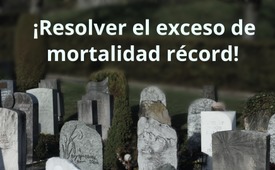 ¡Resolver el exceso de mortalidad récord!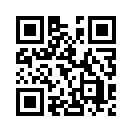 Desde hace semanas, mueren en Suiza muchas más personas de las que preveía la Oficina Federal de Estadística. Ni la Oficina Federal de Estadística ni otros organismos pueden justificar de forma concluyente este exceso de mortalidad. Por lo tanto, dos iniciativas políticas exigen una investigación seria de los posibles antecedentes.Desde hace semanas, mueren en Suiza muchas más personas de las que preveía la Oficina Federal de Estadística. La desviación extrema de las previsiones no puede compararse con fases anteriores de aumento de la sobremortalidad, por ejemplo la ola de calor del verano de 2003, y plantea dudas sobre los motivos. Según las publicaciones de la Oficina Federal de Estadística, en 2022 han muerto en Suiza más de 3.000 personas de las previstas a mediados de septiembre. Es obvio para cualquier observador objetivo que el sorprendente aumento del exceso de mortalidad se correlaciona con el aumento de la tasa de vacunación contra el Covid-19. También se han corroborado muchos informes sobre problemas cardíacos graves como efecto secundario de la vacunación. Sobre la base de estos hechos, debe examinarse la relación con las vacunas, también con el trasfondo de que expertos de renombre han advertido de posibles daños consecuentes incluso con aquellas vacunas que se han administrado millones de veces en Suiza.
La Oficina Federal de Estadística y otros organismos federales no pueden justificar de forma concluyente el exceso de mortalidad, que es récord, y dejan a la población en la incertidumbre. Muchas personas están inquietas porque los posibles efectos negativos de las vacunas Covid 19 no pueden descartarse en última instancia sin una revisión seria. Por lo tanto, especialmente los vacunados tienen derecho a una búsqueda exhaustiva de la verdad. Para arrojar luz en la oscuridad, EDU Suiza ha lanzado una petición en la que pide al Consejo Federal y a la Asamblea Federal que creen una comisión de investigación extraparlamentaria independiente. Esta comisión debería estar compuesta por expertos independientes e investigar las razones del extremo exceso de mortalidad, de forma imparcial, con una mentalidad abierta y comprometida únicamente con la verdad científica. Paralelamente, el Consejero Nacional de la UDE, Andy Gafner, ha presentado una moción que persigue el mismo objetivo. Los suizos tienen derecho a una investigación completa del exceso de mortalidad sin precedentes.

La petición "¡Resolver el exceso de mortalidad récord!" se pudo firmar en el sitio web fuer-gerechtigkeit.ch hasta el lunes 31 de octubre de 2022. Todas las personas que viven en Suiza tenían derecho a firmar, independientemente de su edad y nacionalidad.

Usted también puede contribuir a que se investigue a fondo la magnitud sin precedentes del exceso de mortalidad, por ejemplo, distribuyendo este programa.

Así fue: Opinión sin tapujos hoy con Daniel Frischknecht, Presidente del partido político EDU Suizade db.Fuentes:Revista Schweizerzeit nº 18 de 7 de octubre de 2022, p. 10: "Aufklären Übersterblichkeit!", artículo de Daniel Frischknecht, Presidente de EDU Suiza.

Petición "¡Ilumina el récord de sobremortalidad!":
https://fuer-gerechtigkeit.ch/projekte/online-petition-rekordhohe-uebersterblichkeit-aufklaeren/

Comunicado de prensa de EDU Switzerland del 12 de septiembre de 2022:
https://www.edu-schweiz.ch/aktuelles/neuigkeiten/rekordhohe-uebersterblichkeit-aufklaeren-edu-fordert-sofortige-einsetzung-einer-unabhaengigen-untersuchungskommission/

Moción del Consejero Nacional de EDU Andreas Gafner( parl.ch):
https://www.parlament.ch/de/biografie/andreas-gafner/4263

Sitio web Oficina Federal de Estadística - Mortalidad, causas de defunción:
https://www.bfs.admin.ch/bfs/de/home/statistiken/gesundheit/gesundheitszustand/sterblichkeit-todesursachen.html

Traducción realizada con la versión gratuita del traductor www.DeepL.com/TranslatorEsto también podría interesarle:#daños por vacunación - www.kla.tv/dañospor vacunación

#Coronavirus-es - www.kla.tv/Coronavirus-es

#saludMedicina - www.kla.tv/saludMedicina

#suiza - www.kla.tv/suizaKla.TV – Las otras noticias ... libre – independiente – no censurada ...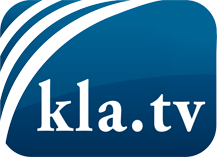 lo que los medios de comunicación no deberían omitir ...poco escuchado – del pueblo para el pueblo ...cada viernes emisiones a las 19:45 horas en www.kla.tv/es¡Vale la pena seguir adelante!Para obtener una suscripción gratuita con noticias mensuales
por correo electrónico, suscríbase a: www.kla.tv/abo-esAviso de seguridad:Lamentablemente, las voces discrepantes siguen siendo censuradas y reprimidas. Mientras no informemos según los intereses e ideologías de la prensa del sistema, debemos esperar siempre que se busquen pretextos para bloquear o perjudicar a Kla.TV.Por lo tanto, ¡conéctese hoy con independencia de Internet!
Haga clic aquí: www.kla.tv/vernetzung&lang=esLicencia:    Licencia Creative Commons con atribución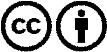 ¡Se desea la distribución y reprocesamiento con atribución! Sin embargo, el material no puede presentarse fuera de contexto.
Con las instituciones financiadas con dinero público está prohibido el uso sin consulta.Las infracciones pueden ser perseguidas.